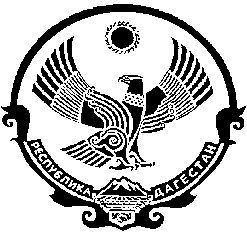                                    СОБРАНИЕ ДЕПУТАТОВ  МУНИЦИПАЛЬНОГО ОБРАЗОВАНИЯ «БЕЖТИНСКИЙ УЧАСТОК»368410, Республика Дагестан, Цунтинский район, с. Бежтат.: (872 2)55-23-01, 55-23-02, ф. 55-23-05, bezhta-mo@mail.ruadmin@bezhta.ru  РЕШЕНИЕ   26 декабря 2017 года                   с. Бежта                                              № 05В соответствии с Федеральным законом от 06.10.2003 г №131 «Об общих принципах организации местного самоуправления в Российской Федерации, с Законом Республики Дагестан «О местном самоуправлении в Республике Дагестан» от 29 декабря 2004г. № 43 и Уставом МО «Бежтинский участок», а также в целях упорядочения расходования бюджетных средств, выделяемых на оплату коммунальных услуг учреждениям, организациям и сельским поселениям, финансируемых                                  из бюджета МО «Бежтинский участок»Собрание депутатов МО «Бежтинский участок» выносит                                                     РЕШЕНИЕ:Утвердить нормативно-правовой акт  «Об установлении годовых объемов (лимитов) потребления топливно-энергетических ресурсов и услуг связи  для учреждений, организаций и сельских поселений МО «Бежтинский участок» на 2018 год».Увеличить на 2018 год объемы (лимиты) потребления топливно-энергетических ресурсов (заготовка дров) для учреждений, организаций и сельских поселений МО «Бежтинский участок» на 5,5%.3. Опубликовать данное  решение в местной газете «Бежтинский вестник» и разместить на официальном сайте администрации МО «Бежтинский участок».   Председатель Собрания депутатовМО «Бежтинский участок»                                                     Исмаилов Ш.М.